									ชื่อภาควิชา/หน่วยงาน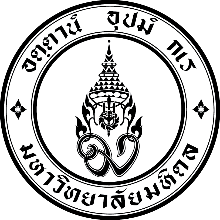 คณะเภสัชศาสตร์ มหาวิทยาลัยมหิดลโทร. หมายเลขโทรศัพท์ของภาควิชา/หน่วยงานที่ เลขที่หนังสือออกของภาควิชา/หน่วยงานวันที่ 	เรื่อง	ขอชี้แจงเหตุผล กรณีไม่สามารถเข้าร่วมโครงการสานสัมพันธ์บุคลากรสายสนับสนุน เรียน	คณบดี (ผ่านรองคณบดีฝ่ายบริหาร)		ด้วย ข้าพเจ้า คำนำหน้า ชื่อ นามสกุล ผู้ขอชี้แจงฯ ตำแหน่ง ชื่อตำแหน่ง สังกัด ชื่อภาควิชา/งาน/หน่วย คณะเภสัชศาสตร์ มหาวิทยาลัยมหิดล ไม่สามารถเข้าร่วมโครงการสานสัมพันธ์บุคลากรสายสนับสนุน ระหว่างวันที่ 30 – 31 พฤษภาคม 2567 ได้ เนื่องจาก โปรดระบุเหตุผล รายละเอียดตามเอกสารที่แนบมานี้ (ถ้ามี)		จึงเรียนมาเพื่อโปรดพิจารณา และดำเนินการต่อไปด้วย จะเป็นพระคุณยิ่ง							(คำนำหน้า ชื่อ นามสกุล ผู้ขอชี้แจงฯ)เรียน คณบดี ชื่อภาควิชา/งาน/หน่วย พิจารณาแล้ว เห็นสมควรอนุญาตได้ตามที่แจ้ง(คำนำหน้า ชื่อ นามสกุล)ชื่อตำแหน่งของผู้บังคับบัญชาชั้นต้นวันที่............................................เรียน คณบดี สมควรให้อนุญาต 
 ไม่สมควรให้อนุญาต เนื่องจาก...............................................................................................................................................................................................................................................................................................................................................................(ผู้ช่วยศาสตราจารย์ ดร.ภก. ภานุพงษ์ พงษ์ชีวิน)รองคณบดีฝ่ายบริหารวันที่........................................เรียน คณบดี สมควรให้อนุญาต 
 ไม่สมควรให้อนุญาต เนื่องจาก...............................................................................................................................................................................................................................................................................................................................................................(ผู้ช่วยศาสตราจารย์ ดร.ภก. ภานุพงษ์ พงษ์ชีวิน)รองคณบดีฝ่ายบริหารวันที่........................................ อนุญาต ไม่อนุญาต เนื่องจาก..................................................................................................................................... ..................................................................................................................................................................................................................................................................................................................................คณบดี/รักษาการแทนวันที่............................................ อนุญาต ไม่อนุญาต เนื่องจาก..................................................................................................................................... ..................................................................................................................................................................................................................................................................................................................................คณบดี/รักษาการแทนวันที่............................................ต้นเรื่อง หน่วยทรัพยากรบุคคล                            สำเนาแจ้ง   1. ผู้ขอชี้แจงฯ2. ภาควิชา/งาน/หน่วย